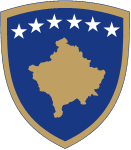 Republika e KosovësRepublika Kosova-RepublicofKosovoQeveria - Vlada - GovernmentMinistria për Forcën e Sigurisë së Kosovës/ Ministarstvo za Kosovske Bezbednosne Snage/Ministry for the Kosovo Security ForceKONCEPT DOKUMENT PËR STATUSIN E FORCAVE TË HUAJA TË ARMATOSURA NË TERRITORIN E REPUBLIKËS SË KOSOVËS2018KAPITULLI 1. HYRJEDuke marrë për bazë misionin aktual kushtetues dhe ligjor të Forcës së Sigurisë së Kosovës si dhe procesin e zhvillimit dhe transformimit të saj në  Forcë të Armatosur,  synimet për zhvillim dhe integrim në strukturat ndërkombëtare të sigurisë si dhe duke qenë se rritja e interesimit për bashkëpunim me vendet mike është në progres, Republika e Kosovës, e në veçanti FSK-ja, në kuadër të bashkëpunimit në fushën e mbrojtjes dhe sigurisë me shtetet dhe organizata ndërkombëtare, do të planifikojë, organiozojë  stërvitje dhe ushtrime të përbashkëta në territorin e Kosovës së bashku me Forcat e armatosura mike duke mos perjashtuar edhe operacionet.Varësisht nga niveli dhe organizimi i ushtrimeve dhe stërvitjeve apo operacioneve, në territorin e vendit tonë do të mundësohej hyrja  me personel, armatim dhe pajisje të forcave të shteteve të huaja, në kuadër të  aktiviteteve të përbashkëta. Ministria  për Forcën e Sigurisë së Kosovës, mbi bazën e marrëveshjeve dypalëshe dhe Ligjit Nr. 04/L-177 për Dërgimin e FSK-së Jashtë Vendit, ka marrë pjesë në disa misione humanitare dhe shumë stërvitjeve dhe ushtrimeve të përbashkëta jashtë vendit me shtetet partnere. Për të ardhmen MFSK/FSK-ja ka planifikuar që në ushtrimet e vazhdueshme vjetore brenda vendit, të ftohen forcat e armatosura të shteteve partnere, me qëllim të stërvitjeve dhe ushtrimeve të përbashkta , për mbajtjen dhe ngritjen e  vazhdueshme të gatishmërisë operacionale si dhe zhvillimit të kapaciteteve për misionin e ardhshëm.Çështja e dërgimit të pjesëtarëve të FSK-së në operacione, stërvitje dhe ushtrime jashtë vendit është e rregulluar me ligj të veçantë, kurse  me këtë koncept dokument do të trajtohet mënyra e rregullimit të  statusit, procedurat e hyrje daljes, qëndrimit të përkohshëm dhe kalimit tranzit të forcave të huaja të armatosura në territorin e Republikës e Kosovës.Në vazhdën e zhvillimit dhe transformimit të FSK-së për të ardhmen, synim i përgjithshëm është  edhe anëtarësimi i Republikës së Kosovës  në programin e PfP-së,(Partneriteti për paqe) i cili konsiston në dy aspekte: në atë politik dhe ushtarak. Në aspektin politik, nëpërmjet PfP-s Kosova synon të fillojë një kapitull të ri bashkëpunimi dhe partneriteti me NATO-n, e që përbën  një hapë para për integrim të plotë në strukturën euroatlantike. Në aspektin ushtarak, Kosova synon të jetë pjesëmarrëse në stërvitjet e përbashkëta ushtarake me anëtarët e NATO-s dhe anëtarët e PfP-s. Po ashtu, synon të  zgjeroj mundësinë e dërgimit të pjesëtarëve të saj në qendra shkollore akademike e trajnuese, ushtrime të përbashkëta fushore e operacione reale humanitare e paqeruajtëse me vendet partnere.Ky dokument do të jetë në funksion të përmbushjes së objektivave strategjike shtetërore të fushës së bashkëpunimit dhe integrimit rajonal dhe euroatlantik të përcaktuara në dokumentet kryesore strategjike.1.1. Dokumentet qeveritare që ndërlidhen me përgatitjen e këtij koncept dokumentiRëndësia e hartimit të këtij dokumenti ndërlidhet në mënyrë direkte me Programin e Qeverisë së Republikës së Kosovës 2017-2021 dhe  Analizën e Rishikimit Strategjik të Sektorit të Sigurisë (RSSS -2014).Në Programin e Qeverisë së Republikës së Kosovës 2017-2021, në kuadër të listës së objektivave të MFSK-së është paraparë:1. Fuqizimi i kapaciteteve dhe aftësive operacionale të FSK-së për realizimin e operacioneve të reagimit ndaj krizave, mbrojtjes civile dhe për mbështetjen e autoriteteve civile në menaxhimin e krizave; 2. Ngritja e kapaciteteve dhe aftësive profesionale për dërgim jashtë vendit për pjesëmarrje në operacionet humanitare ndërkombëtare; 3. Vijimi i profesionalizmit të personelit, modernizimit të pajisjeve dhe materialeve, mbështetjes logjistike dhe përmirësimit të infrastrukturës; 4. Vazhdimi i procesit parapërgatitor planifikues për transformimin e MFSK/FSK-së në Ministrinë e Mbrojtjes /FAK; 5. Procesi i transformimit të MFSK/FSK-së në MM/FAK dhe ngritja e njësive të reja të FAK-ut sipas rekomandimeve të RSSS-së (pas vendimit për transformim) ; 6. Thellimi i mëtejmë i bashkëpunimit ndërkombëtar në fushën e sigurisë dhe mbrojtjes me synim për anëtarësimin në iniciativat rajonale, PfP dhe integrimin në NATO. Përmbushja e këtyre objektivave, ndërlidhet direkt edhe me realizimin e strëvitjeve dhe ushtrimeve shumëpalëshe ushtarake me pjesëmarrjen e forcave të huaja ushtarake në territorin e Kosovës.Bazuar në Analizën e Rishikimit Strategjik të Sektorit të Sigurisë (2014), ndër rekomandimet kryesore është transformimi i FSK-së në FAK, e që nënkupton ndryshiimin e stuktures, rritjen e numrit, e mbi të gjitha ndryshimin e misionit nga misioni i tanishëm në forcë me mision për mbrojtjen e territorit.. Në mënyrë që FSK të vazhdojë ngritjen profesionale në kuadër të misionit të tanishëm por në drejtim të përgatitjes për implemenimin e rekomandimeve të analizës së lartëcekur  të  deri në momentin e vendimit politikë për tranformim, është kritike zgjerimi i bashkëpunimit me NATO-n, si dhe në rrafshin dypalësh me partnerët euroatlantikë.  Andaj, bazuar në synimet përkatëse shtetërore,  qëllim në vete është edhe  rregullimi i statusit të forcave të huaja  që marrin pjesë në vendin tonë në kuadër të bashkëpunimit në fushen e mbrojtjes dhe sigurisë.  KAPITULLI 2- PËRSHKRIMI DHE DEFINIMI I ÇËSHTJES/PROBLEMIT KRYESOR2.1. Politika aktuale:Kosova nuk është pjesë e NATO-s apo PfPs, respektivisht nënshkruese e NATO SOFA (dokument ky që rregullon statusin e forcave të armatosura të të gjitha vendeve anëtare të NATO-s) si dhe në mungesë të marrëveshjeve SOFA me shtetet veç e veç që trajtojnë dhe rregullojnë statusin, procedurat e hyrje daljes, qëndrimit të përkohshëm dhe kalimit transit të forcave të huaja të armatosura në territorin e shteteve respektive. Andaj, Sektori i Sigurisë në Kosovë  ballafaqohet me pengesa në pjesëmarrjen e trupave të huaja të armatosura në vendin tonë, me qëllim të realizimit të stërvitjeve dhe ushtrimeve ushtarake nga të cilat do të përfitonte Forca e Sigurisë së Kosovës. Përjashtohen nga kjo situatë personeli i KFOR-it/UNMIK-ut të cilet qëndrojnë në Kosovë në bazë të Rezolutës 1244 të Kombeve të Bashkuara.Duke qenë se Kosova ёshtё e orientuar dhe përkushtuar tё jetë pjesë e mekanizmave euroatlantikë, përveç vendimeve politike duhet edhe përafrim material, administrativ dhe operacional i Forcës sё Sigurisë sё Kosovës me NATO-n. Ky përafrim dhe përshtatje ёshtё një proces i gjatë dhe i kushtueshëm. Zhvillimi i aktiviteteve tё përbashkëta në fushen e mbrojtjes dhe sigurisë me partnerët tanë strategjikë ёshtë rruga qё e përafron FSK-në me partnerët në NATO. Këto aktivitete përfshijnë, ushtrimet e ndryshme (fushore, ushtrimet nё tavolinë, ushtrime tё situatave), seminare, punëtori, shkëmbim përvojash, trajnime, kurse etj. Këto aktivitete organizohen nën ombrellën e shteteve partnere dhe nё territore tё vendeve tё ndryshme. Pra, edhe FSK-ja për tё qenë në partnerite me anëtarët tjerë tё NATO-s, përveç qё merr pjesë nё aktivitetet e organizuara jashtë Kosovës, duhet tё organizojë edhe aktivitete brenda Kosovës.Deri më tani Republika e Kosovës ka arritur të nënshkruaj dhe të ratifikoj vetëm Marrëveshjen SOFA me Shqipërinë (Ligji nr. 04/L-248 për ratifikimin e marrëveshjes për statusin e anëtarëve të Forcave të Armatosura të Republikës së Shqipërisë dhe Forcës së Sigurisë së Republikës së Kosovës gjatë qëndrimit të tyre të përkohshëm në territorin e shteteve respektive, (shkurt 2014), si dhe Ligjin Nr. 04/L-122 për ratifikimin e këmbimit të notave diplomatike për statusin e forcave të huaja mes Republikës së Kosovës dhe Shteteve të Bashkuara të Amerikës (shkurt 2012). 2.2. ProblematikaKosova nuk ёshtё nënshkruese e NATO SOFA-s dhe nuk ka marrëveshje dypalëshe mbi statusin e forcave të huaj të armatosura me shumicën e shteteve anëtare tё NATO-s (përveç me SHBA-të dhe Shqipërinë), dhe kjo paraqet pengesë për pjesëmarrjen e forcave tё armatosura tё partnerëve tanë në aktivitetet që i organizon FSK-ja apo ndonjë institucion tjetër i Kosovës në territorin e vendit tonë.Për kёtё arsye shtrohet nevoja e rregullimit tё statusit tё forcave tё huaja te armatosura në Kosovë deri sa Kosova tё bёhet nënshkruese e NATO SOFA-s.Marrë për bazë statusin e Kosovës, në veçanti statusin e Forcës së Sigurisë së Kosovës, kjo politikë synon trajtimin dhe rregullimin normativ të kësaj problematike deri në anëtarësimin e Kosovës në PfP dhe NATO.2.3. Legjislacioni që ndërlidhet me problematikën: Aktualisht korniza ligjore egzistuese, e cila trajton jo vetëm organizimin, funksionimin dhe kompetencat e Forcës së Sigurisë së Kosovës në kuadër të misionit aktual kushtetues e ligjor, por edhe cështjet që ndërlidhen me problematikën e trajtuar nga ky koncept dokument, respektivisht statusit si dhe procedurave të hyrjes, qëndrimit apo kalimit tranzit të forcave të huaja të armatosura në territorin e Republikë së Kosovës, i rendisim si në vijim:Ligji Nr. 03/L-046 për Forcën e Sigurisë së Kosovës;Ligji Nr. 04/L-177 për Dërgimin e FSK-së jashtë vendit;Ligji Nr. 04/L-072 për Kontrollin dhe Mbikëqyrjen e Kufirit Shtetëror;Kodi Nr. 03/L-109 Doganor dhe i Akcizave në Kosovë;Ligji Nr. 04/L-076 për Policinë.Gjatë implementimit të legjislacionit të lartpërmendur, janë identifikuar një numër çështjesh të cilat nuk e përcaktojnë në mënyrë të qartë statusin si dhe procedurat e hyrjes, qëndrimit të përkohshem apo kalimit tranzit të forcave të huaja të armatosura në territorin e Republikë së Kosovës.2.3.1. Ligji për Forcën e Sigurisë së Kosovës, në nenin 12 ka përcaktuar se “ Të gjithë pjesëtarët e Forcës së Sigurisë së Kosovës u nënshtrohen ligjeve të aplikueshme në Kosovë. Gjatë shërbimit jashtë kufijve territorial të Republikës së Kosovës, pjesëtarët e Forcës së Sigurisë së Kosovës u nënshtrohen ligjeve të Republikës së Kosovës dhe të vendit nikoqir, përveç nëse është vendosur ndryshe me Marrëveshjen e Statusit të Forcës”.2.3.2 Me Ligjin Nr.04/L-177 për dërgimin e Forcës së Sigurisë së Kosovës Jashtë Vendit, në nenin 6 është përcaktuar se “ dërgim jashtë vendit i FSK - së konsiderohet dërgimi i pjesëtarëve ose kontingjentit të FSK-së në: Operacionet në mbështetje të paqes; Operacionet humanitare, dheStërvitje dhe ushtrime Ndërkaq, në nenin 4 të këtij ligji, që i referohet juridiksionit, është përcaktuar se “Gjatë shërbimit jashtë kufijve territorial të Republikës së Kosovës, pjesëtarët e FSK-së u nënshtrohen ligjeve të Republikës së Kosovës dhe të vendit pritës, përveç nëse është vendosur ndryshe me Marrëveshjen e Statusit të Forcave”.Me dispozitat e legjislacionit të lartcekur nuk është përcaktuar dhe rregulluar statusi, juridiksioni si dhe procedurat e  hyrjes, qëndrimit apo kalimit tranzit të forcave të huaja të armatosura në territorin e Republikë së Kosovës.2.3.3. Ligji nr. 04/L-072 për kontrollin dhe mbikëqyrjen e kufirit shtetëror : I vetmi ligj që i referohet pjesërisht problematikës e cila trajtohet me këtë koncept dokument është Ligji nr. 04/L-072 për kontrollin dhe mbikëqyrjen e kufirit shtetëror. Ky ligj, në nenin 18 par 1 dhe 2 të tij, që i referohet hyrjes e pjesëtareve të organeve të huaja të sigurisë në Republikën e Kosovës, përcakton se “1.Në Republikën e Kosovës mund të hyjnë pjesëtare të organeve të huaja të sigurisë me uniformë, me armë zjarri, pajisje dhe me automjet që është shënuar me shenja të tyre në pajtim me marrëveshje ndërkombëtare. 2. Rastet nga paragrafi 1. i këtij neni nuk kanë të bëjnë me hyrjen, qëndrimin ose kalimin e forcave të huaja të armatosura në territorin e Republikës së Kosovës për aktivitete ushtruese, trajnim dhe pjesëmarrje në operacione paqeruajtëse dhe humanitare në pajtim me legjislacionin në fuqi.”Nga kjo del që, mbulueshmëria normative e statusit dhe juridiksionit të forcave të huaja të armatosuar në territorin e Republikës së Kosovës, përveq nëse me Marrëveshje nderkombetare SOFA, nuk është e trajtuar dhe rregulluar me ndonjë akt të veçantë normativ.2.3.4 Me Kodin Nr. 03/L-109 Doganor dhe të akcizave në Kosovë, në nenin 2 përcaktuar se “Ky Kod bën rregullimin e elementeve bazë të sistemit për mbrojtjen doganore të ekonomisë së Republikës se Kosovës dhe të drejtat e obligimet e të gjithë pjesëmarrësve, në zbatimin e legjislacionit doganor”. Ky Kod poashtu përcakton se disa ketogori te mallrave si dhe organizata dhe subjekte lirohen apo nuk paguajnë obligimet e importit dhe atë siq vijon: “KREU V, Veshjet shkollore, materialet shkollore dhe gjësendet tjera shkollore; KREU XV,  Instrumentet dhe aparaturat e destinuara për hulumtime mjekësore, caktimin e diagnozës mjekësore apo për trajtimet mjekësore; KREU XVIII,  Mallra për organizata humanitare ose bamirëse; mallra të destinuar për të verbëritë dhe personat tjerë të hendikepuar; KREU XIX, Dekorata apo shpërblime nderi; KREU XXII,  mallra të importuara për qëllime të promovimit të tregtisë; ANEKSI C, Organizatat dhe subjeltet që nuk paguajnë akcizë.”Nga kjo del që me dispozitat e legjislacionit të lartcekur nuk është përcaktuar dhe rregulluar lirimi nga obligimet e importit për forcat e huaja të armatosura dhe mallrat e për nevojat e tyre që hyjnë në territorin e Republikë së Kosovës.2.3.5. Ligji Nr. 04/L-076 për Policinë: Ky ligj, në nenin 9 pargrafet 9.1 dhe 9.2 të tij, vendos bazat e bashkpunimit ndërkombëtarë të Policisë së Kosovës, dhe përcakton se “9.1 Policia bashkëpunon me organizatat policore ndërkombëtare dhe me institucionet e tjera të huaja, në bazë të ligjit në fuqi ose sipas marrëveshjes ndërkombëtare. 9.2 Policia mund të dërgojë zyrtarë policorë në shërbim të përkohshëm në një organizatë tjetër policore ndërkombëtare me qëllim të kryerjes së detyrave policore jashtë vendit, në përputhje me ligjin në fuqi ose në bazë të marrëveshjes ndërkombëtare”.Nga kjo del që, Policia e Kosovës mund të bashkëpunoj edhe me “organizatat policore ndërkombëtare dhe me institucione tjera të huaja” e që mund të jenë element të forcave të hauaja të armatosura, por ky ligj nuk e rregullon statusin e zyrtarëve të këtyre organizatave në territorin e Kosovës. 2.4. Përvoja në shtetet tjeraTë gjitha vendet anëtare të NATOs janë nënshkruese dhe në mënyrë direkte zbatojnë Marrëveshjen NATO SOFA, e nënshkruar nga anëtarët e Traktatit të Atlantikut të Veriut (North Atlantic Treaty Organization), me të cilën është rregulluar statusi i forcave në territorin e palës tjetër anëtar të NATO-s. Po ashtu, përveç Marrëveshjes NATO SOFA (të anëtarëve të NATO-s), egziston edhe PfP SOFA (The Partnership for Peace Status of Forces Agreement (PfP SOFA), e cila është një marrëveshje shumëpalëshe ndërmjet shteteve anëtare të NATO-s dhe vendeve pjesëmarrëse në programin PfP. Edhe ky dokument merret me statusin e forcave të huaja, përderisa janë prezent në territorin e një shteti tjetër.Përderisa Kosova nuk është anëtare në NATO dhe as në Partenritet për Paqe (PfP), këto marrëveshje nuk janë të aplikueshme për vendin tonë.KAPITULLI 3- SYNIMET DHE OBJEKTIVATSynimiRregullimi i veçantë i statusit, procedurave te hyrje dajles, qëndrimit të përkohshëm dhe kalimit tranzit të forcave të huaja të armatosura në territorin e Republikës e Kosovës.ObjektivatThellimi i bashkëpunimit dhe angazhimi në mekanizmat dhe strukturat rajonale të mbrojtjes dhe sigurisë;Ndërveprueshmëria me partnerë rajonalë dhe ndërkombëtarë në fushën e mbrojtjes dhe sigurisë;Ushtrime dhe stërvitje të përbashkëta;Mbajtja dhe ngritja e vazhdueshme e gatishmërisë operacionale si dhe zhvillimit të kapaciteteve operacionale në sektorin e sigurisë. Duke qenë se rritja e interesimit për bashkëpunim me vendet  partnere është në progres, FSK-ja në vazhdimësi do të ftojë forcat e huaja ushtarake në stërvitje dhe ushtrime të përbashkëta në territorin e Kosovës. Forcat e armatosura  partnere që parashihet të marrin pjesë në këto ushtrime, varësisht nga organizimi i ushtrimit, do të hyjnë në territorin tonë me armatim dhe pajisje, si dhe do të zhvillojnë ushtrime simuluese. Çdo fushëbeteje e simuluar gjatë ushtrimeve do të jetë shumë reale, me çka edhe mund të ndodhin incidente apo aksidente eventuale nga pjesëmarësit në stërvitje dhe ushtrim, edhe përkundër masave siguruese të hapësirës ku mbahet stervitja dhe ushtrimi. Përshtatshmërish, kjo politikë i përgjigjet të gjitha aktiviteteve tjera të institucioneve të Kosovës, mbi bazën e bashkëpunimit ndërkombëtar në fushen e mbrojtjes dhe sigurise.  KAPITULLI 4 - OPSIONETOpsion 1:  Opsioni status quo - asnjë ndryshimNjëra prej alternativave është status quo-ja, apo që të mos ndërmerret asnjë veprim. Kjo alternativë konsiderojmë se është e papërshtatshme për shumë arsye që ndërlidhen me mos mbulueshmërinë normative të kësaj problematike, e cila gjë ndikon në krijimin e veshtirsimeve ne realizimin e operacioneve, stërvitjeve dhe ushtrimeve me shtete partnere në territorin e Republikës së Kosovës. Kjo do te ngadalsoj ngritjen profesionale te FSK-se dhe mund te ndikoj edhe ne lenjen anash te FSK-se ne aktivitete shumekombshe qe zhvillohen ne rajon dhe me gjere.Opsioni 2: Ndryshimi i politikës egzistuese - Hartimi i një ligji të riGjendja ekzistuese mund të ndryshohet me miratimin e një Ligji të veçantë për statusin e forcave të huaja të armatosura në territorin e Republikë së Kosovës, që do të rregullonte statusin juridik dhe procedurat e  hyrjes, daljes, qëndrimit të përkohshëm apo kalimit tranzit ne territorin e Republikes se Kosoves. Mbi bazën e këtij  ligji, përveq rregullimit normativ të cështjeve të lart përmendura, do të mundësohej dhe lehtësohej edhe organizimi dhe realizimi i operacioneve,  stervitjeve dhe ushtrimeve me forcat e armatosura të shteteve partnere, e cila do të ndikonte përveq në rritjen e nivelit të bashkëpunimit edhe në ngritjen dhe ruajtjen e operacionalitetit të forcës.2.1. Qëllimi: ndryshimi i politikës egzistuese me një ligj të vecantë kornizë, që do të rregullonte statusin e forcave të huaja të armatosura, personelit civil shoqërues i këtyre forcave dhe  vartësit e tyre, të cilat ftohen në Republikën e Kosovës, brenda kornizës së bashkëpunimit ndërkombëtar, si dhe hyrjen dhe mënyrën e kalimit transit të tyre përgjatë  territorit të Republikës së Kosovës.Përveq tjerash, ky ligj do të rregullonte: procedurat e hyrjes , qëndrimit të përkohshëm,  dhe daljen nga territori; armatimin, sigurinë publike dhe rendin kushtetues, juridiksionin, kontrollin doganor, përjashtimet nga taksat dhe detyrimet doganore; mbrojtjen e mjedisit, shëndetin publik; dëmet e shkaktuara eventuale, etj. 2.2. Fushëveprimi: Ky ligj do të zbatohet për të gjitha forcat e huaja të armatosura, personelin civil shoqërues të këtyre forcave dhe  vartesit  e tyre të cilet hyjnë  në Republikën e Kosovës, perjashtimisht pjesetareve te  KFOR-it/UNMIK-ut. 2.3. Hyrja dhe Dalja nga territori : Pjesëtaret e Forcave të huaja të armatosura/Shtetit Dërgues/, në rast hyrje dhe dalje nga territori i Republikës së Kosovës duhet të jenë të pajisur me  dokumente përkatëse si: Ftesa nga institucioni perkates i Kosoves, Dokument Personal Identifikues ose Kartelë Ushtarake Identifikuese dhe Urdhrin për lëvizje kolektive ose individuale, i lëshuar nga institucioni përkatës i shtetit dërgues. Komponentëve Civil dhe personave vartës do t`i kërkohet të kenë Pasaportë ose kartelë identiteti. Republika e Kosovës do të pranoj këto dokumente si dokumente të rregullta për hyrje të pjesëtarëve të Forcave të huaja të armatosura/Shtetit Dërgues, komponentit civil dhe personave vartës, pa ndonjë kërkesë shtesë. Pjesëtarët e Forcave të huaja të armatosura /Shtetit Dërgues, kur kalojnë kufirin për hyrje ose dalje nga territori i Republikës së Kosovës, duhet të respektojnë obligimet lidhur me rregullat e kontrollit të kufirit.2.4. Procedurat e qëndrimit të përkohshëm: Procedurat  për qëndrim të përkohshëm të forcave të huaja të armatosura në territorin e Kosovës, komponentëve civil dhe personave varës  do t`i  nënshktohen legjislacionit të  Kosovës. Qëndrimi i përkohshëm  në territorin e Kosovës, ka për qëllim   stërvitjet dhe ushtrimet, trajnimet apo operacionet, dhe aspekte të tjera të bashkëpunimit në mes të shteteve. Detajet lidhur me qëllimin e qëndrimit, numrin e anëtarëve të forcës, komponentëve civil dhe personave në varësi, vendim e dislokimit, kohëzgjatjen dhe informacione të tjera të nevojshme përcaktohen ndërmjet autoriteteve kompetente (me marrëveshje teknike).2.5. Armatimi dhe pajisjet:  Autoritetet kompetente të forcave të huaja të armatosura / Shtetit Dërgues duhet të ofrojë informacione përkatëse për numrin, tipin, dhe ndonjë informacion tjetër të nevojshëm për pajisjet, armët dhe municionin e forcave të tyre, të cilat do ti kenë ato gjatë kohës së  qëndrimit të përkohshëm në territorin e Republikës së Kosovës. Pjesëtarët e Forcave të huaja të armatosura /Shtetit Dërgues do të mund të bartin armët nëse janë të autorizuar nga Autoritetet kompetente vendore, bazuar në legjislacionin e brendshëm dhe në legjislacionin ndërkombëtar për këto raste. 2.6. Pajtueshmëria me ligjet vendore: Pjesëtarët e Forcave të huaja të armatosura /shtetit dërgues, komponentëve civil dhe personave vartës të tyre, duhet të veprojnë në pajtim me   ligjilslacionin në fuqi të Republikës së Kosovës si shtetit pritës/dhe nuk duhet të përfshihen  në ndonjë aktivitet i cili është jashtë misionit të tyre në territorin e Republikës së Kosovës. Në rast se pjesëtari i Forcave të huaja të armatosura /shtetit dërgues, komponentit civil ose personat vartës të tyre veprojnë në kundërshtim me ligjet vendore, Republika e Kosovës, si shtet pritës mund të kërkojë largimin e menjëhershëm të pjesëtarit/ personit nga territori i tij. 2.7. Siguria publike dhe rendi kushtetues: në rastet kur shteti pritës/Republika e Kosovës gjykon/vlerëson se siguria publike dhe rendi kushtetutes i vendit kërcënohet nga ana e një anëtari të Forcave të huaja të armatosura/shtetit dërgues, Republika e Kosoves duhet të kërkoj largimin e menjëhershëm të anëtarit/personit në fjalë nga territori Kosovës. 2.8. Juridiksioni: Autoritetet e forcave të huaja të armatosura /Shtetit Dërgues do të kenë të drejtë të ushtrojnë brenda territorit të vendit tonë juridiksionin disiplinor dhe penal mbi pjesëtaret e Forcës dhe komponentëve civil të tyre/Shtetit Dërgues. Autoritetet e shtetit pritës/Republikës së Kosovës do të kenë të drejtë të ushtrojnë juridiksion ekskluziv mbi pjesëtaret e Forcës, komponentëve civil dhe personave varës të Shtetit Dërgues, në rast të shkeljeve të cilat janë të dënueshme nga legjislacioni i Republikës së Kosovsë/si shtet pritës dhe jo të dënueshme nga legjislacioni i Shtetit Dërgues, dhe në raste kur njëra nga subjektet e mësipërme shkakton shkelje në lidhje me sigurinë, pavarësinë, rregullin kushtetues dhe integritetin e Republikës së Kosoves. Autoritetet e Republikës së Kosovës/ si shtet pritës, do të gëzojnë të drejtën parësore për të ushtruar juridiksionin mbi pjesëtaret e Forcës, komponentëve civil dhe personelit vartës të shtetit dërgues në lidhje me vepra penale për vrasje, lëndime serioze, dhe vepra të tjera penale kundër integritetit fizik dhe seksual, me përjashtim të rasteve kur këto veprime janë të drejtuara kundër pjesëtarit të forcës ose komponentëve civil të Shtetit Dërgues.Autoritetet përkatëse të Republikës së Kosovës  do të bashkëpunojnë me autoritetet e  Shtetit Dërgues për zgjidhjen e të gjitha rasteve në të cilat ballafaqohen me të drejta konkurruese me njëra tjetrën në ushtrimin e juridiksionit. Nëse Shteti i cili ka të drejtën parësore vendos që të mos ushtrojë juridiksionin, duhet të informojë menjëherë autoritetet e Shtetit tjetër. Autoritetet e Shtetit që  kanë të drejtën parësore për ushtrimin e  juridiksionit do të përgjigjen me mirëkuptim kërkesës së autoriteteve të Shtetit tjetër për ndonjë përjashtim nga e drejta e tij në raste kur Shteti tjetër konsideron që një përjashtim i tillë është i rëndësisë së veçantë. Autoritetet e Republikës së Kosovës/ si shtet pritës do të asistojnë  dhe të bashkëpunojnë me autoritetet e shtetit dërgues për cështjet në lidhje me  paraburgimin ose arrestim të pjesëtareve të Forcës, komponentëve civil ose personave varës, si dhe dorëzimin e tyre deri të autoritetet kompetente në pajtim me legjislacionin e brendshëm të palëve, e po ashtu  do të bashkëpunojnë më njëra tjetrën për kryerjen e të gjitha hetimeve të nevojshme dhe mbledhjen e provave.2.9. Kontrolli Doganor: Pjesëtaret e Forcave të huaja të armatosura të Shtetit Dërgues, komponentëve civil dhe personave vartës të tyre do të i  nënshtrohen ligjeve dhe rregullave e vendosura nga autoritetet doganore të Republikës së Kosovës si shtet pritës. Autoritetet Doganore të Republikës së Kosovës do të  gëzojnë të drejtën, sipas kushteve të përgjithshme të definuara nga ligjet dhe rregullat e brendshme, që të kontrollojnë pjesëtaret e Forcave të huaja të armatosura  të Shtetit Dërgues, komponentëve civil dhe personave varës të tyre, të kontrollojnë bagazhin dhe automjetet e tyre, si dhe të konfiskojnë artikujt që janë të ndaluar me ligj të futen në territorin e Republikës së Kosovës. Dokumentet Zyrtare me vulat e tyre përkatëse nuk duhet t`i nënshtrohen kontrollit doganor.2.10. Përjashtimi nga taksat dhe obligimet doganore: Forcat e huaja të armatosura të Shtetit Dërgues do të mund të importojnë, pa ndonjë tarifë doganore, pajisje për Forcat e tyre dhe sasi të arsyeshme të ushqimit, furnizime dhe të mira të tjera për përdorim ekskluziv të Forcave së tyre të armatosura. Forcat e armatosura të Shtetit Dërgues do të mund të importojnë dhe të ri-eksportojnë, pa ndonjë tarifë doganore, automjetet e shërbimit të nevojshme për realizimin e misionit në territorin e Republikës së Kosovës. Automjetet e shërbimit të Forcave të Shtetit Dërgues janë të përjashtuara nga çfarëdo takse kombëtare të Kosovës në lidhje me përdorimin e tyre. Pjesëtaret e Forcave të huaja të armatosura të shtetit dërgues, komponentëve civil, dhe personave varës të tyre mund të importojnë pa ndonjë pagesë artikujt e tyre personal dhe orendive, si dhe automjetet e tyre personale. Automjetet për përdorim personal nuk u nënshtrohen përjashtimit nga taksat kombëtare të Kosovës në lidhje me përdorimin e tyre. Kur nuk është i mundur përjashtimi total nga taksat, obligimet doganore, tarifat, ose obligimet tjera financiare të definuara në legjislacionin e Republikës së Kosovës, tarifat nuk duhet të jenë më të larta se sa ato që zbatohen për  Forcat vendore. 2.11. Mbrojtja e Ambientit: Forcat e huaja të armatosura/Shteti Dërgues duhet të njohin dhe ta pranojë rëndësinë e mbrojtjes së ambientit në kontekstin e aktiviteteve të kryera nga pjesëtarët e forcave të tyre të armatosura në territorin e Republikës së Kosovës. Pjesëtarët e forcave të huaja të armatosura të Shtetit Dërgues duhet të pajtohen me dispozitat ligjore të Republikës së Kosovës në mbrojtje të ambientit. Autoritetet Kompetente të të dy Shteteve përkatëse do të bashkëpunojnë për së afërmi në të gjitha çështjet e mbrojtjes së ambientit, veçanërisht për kryerjen e stervitjeve dhe ushtrimeve.2.12. Patentë Shoferët e Automjeteve: Autoritetet relevante të Republikës së Kosovës duhet të njohin ndërsjellët, për qëllime të lëvizjeve në territoret e tyre, patentë shoferi i rregullt kombëtar, i lëshuar nga autoriteti relevant i Shtetit Dërgues brenda afatit të tyre të vlefshmërisë, sipas kuadrit të tyre të brendshëm ligjor, për pjesëtaret e Forcës ose komponentëve civil dhe personave varës të tyre.2.13. Shëndeti Publik: Forcat e huaja të armatosura të Shtetit Dërgues duhet respektojë legjislacionin e shëndetit të Republikës së Kosovës. Pjesëtarët e forcave të huaja të armatosura, komponentët civil dhe personat vartës të tyre mund t’iu kërkohet të dorëzojnë certifikatë shëndetësore zyrtare të lëshuar nga autoritetet e Shtetit Dërgues, duke konfirmuar se këta persona nuk vuajnë nga ndonjë sëmundje ngjitëse. Autoriteti Kompetente vendore  do të lajmërojnë paraprakisht Autoritetin Kompetent të Shtetit Dërgues për një kërkesë të tillë. Në raste kur është vërejtur që pjesëtari i forcave të huaja të armatosura, komponenti civil ose personi vartës i tyre /Shtetit Dërgues është infektuar me sëmundje ngjitëse dhe shfaq rrezik tek komuniteti, Autoriteti Kompetent i Repubikës së Kosovës mund të kërkoi izolim të përkohshëm ose riatdhesim të menjëhershëm të personit të lartpërmendur nga territori i Republikës së Kosovës.  2.14. Pretendimet për dëmet e shkaktuara: Pretendimet për demshpërblim në rast dëmesh të shkaktuara pasurisë së Republikës së Kosovës si shtet pritës nga anëtarët e forcës së shtetit dërgues, gjatë ushtrimit të detyrës dhe jashtë saj do të trajtohen sipas legjislacionit civil vendor të Republikës së Kosovës. Kërkesat për dëmshpërblim nga palët e treta, në rast të dëmtimit të shkaktuar në pronën e tyre nga pjesëtaret e forcave të huaja të armatosura ose komponentëve të tyre civil/të Shtetit Dërgues, gjatë ushtrimeve të detyrave zyrtare, duhet të zgjidhen nga Autoriteti Kompetent i Republikës së Kosovës, duke i informuar njëkohësisht Autoritetin Kompetent të Shtetit Dërgues. 2.15. Shërbimet Mjekësore: Republika e Kosovës  do tu ofrojë pjesëtareve të forcave të huaja të armatosura dhe komponentëve civil të tyre, asistencë emergjente mjekësore dhe dentare në të njëjtin nivel të kushteve që ofrohen për personelin e forcave të veta.Përveq tjerash, ky ligj do të rregullonte edhe cështjet që nderlidhen me  rendin kushtetues dhe sigurinë publike,  pajisjet, armatimin, juridiksionin, kontrollin doganor, përjashtimet nga taksat dhe detyrimet doganore; mbrojtjen e mjedisit, shëndetin publik; dëmet e shkaktuara eventuale, etj. Opsioni 3:Nënshkrimi i Marrëveshjes për statusin e forcave me të gjitha shtetet anëtare të NATOs dhe Maqedonin  shtet veç e veç deri në fund të vitit 2019.Për inicimin, hartimin, nënshkrimin dhe ratifikimin e një marrëveshje të tillë, që do të rregullonte statusin e forcave të armatosuar me shtetet veq e veq, përpos që kërkon kohë dhe procedura prej inicimit e deri tek ratifikimi me ligj të votuar nga dy të tretat (2/3) e të gjithë deputetëve të Kuvendit të Republikës së Kosovës, njëkohësishtë kërkon edhe gatishmërinë dhe vullnetin edhe të palës tjetër për të hyrë në procedura të tilla të Marrëveshjeve SOFA. Opsioni i rekomanduarAlternativa e rekomanduar nga organi propozues është Opsioni 2, që nënkupton hartimin e Ligjit për statusin e forcave të huaja të armatosura të territorin e Republikës së Kososvës, që do të rregullonte përveq statusit juridik edhe procedurat e  hyrjes, daljes, qëndrimit të përkohshëm apo kalimit tranzit ne territorin e Republikes se Kosoves.KAPITULLI 5 - PËRMBLEDHJA E OPSIONEVE Në diskutime të përbashkëta, si organ propozues kemi  shqyrtuar një sërë alternativash të mundshme me akterët vendor dhe ndërkombëtarë të sigurisë (NATO Advisory Laison Team -NALT), ku edhe është nxjerr si konkluzion se kjo politikë e re do të kishte opsionin e vetëm adekuat normimin ligjor të kësaj fushe, pra është opsion i rekomanduar që të hartohet dhe miratohet Ligji për Statusin e Forcave të Huaja të armatosura në Republikën e Kosovës. Më konkretisht, derisa FSK-ja fton forcat e huaja të armatosura në aktivitete të ndryshme në territorin e saj, kjo ka paraqitur nevojën e rregullimit të statusit të këtyre forcave në territorin e Republikës së Kosovës.KAPITULLI 6- ANALIZA E OPSIONEVEPërparësitë e Opsionit 1: Ky opsion nuk ofron mbulueshmëri adekuate ligjore për zhvillimin e aktiviteteve me forca të huaja në territorin e Kosovës. Pasojat negative te këtij opsioni do te jene zhvillimi i aktiviteteve te pakta dhe me kapacitete te kufizuara te FSK-se me partnerët ne territorin e Kosovës. Kjo do te ngadalësoj ngritjen profesionale te FSK-se dhe mund te ndikoj edhe ne lënien anash te FSK-se ne aktivitete shumëkombëshe qe zhvillohen ne rajon dhe me gjere. Ky opsion bart edhe rreziqe  të ndryshme ne rastet e ndonjë aksidenti apo incidenti eventual, pasi qe nuk ofron baze të qartë ligjore të trajtimit të problematikës. Nuk ka përparësi në kuadër të vazhdimit të ‘status quo’-së.Përparësitë e Opsionit 2: Krijimi i një baze të re ligjore lidhur me statusin dhe procedurat e  hyrjes, daljes, qëndrimit të përkohshëm apo kalimit tranzit të forvace të huaja të armatosura ne territorin e Republikes se Kosoves, do të arrije në tërësi objektivin e përcaktuar me këtë dokument.Ky opsion do te kete ndikim ne intensifikimin e aktivitetve shumekombëshe në territorin e Kosoves dhe po ashtu do te ndikoj edhe ne rritjen e numrit te ftesave per FSK-ne per aktititetet shumekombëshe jashtë Kosoves dhe anasjellatas. Kjo do të kete ndikim ne rritjen e profesionalitetet të FSK-se dhe ruajtjen e operacionalitetit të saj. Po ashtu do te ofronte bazen ligjore per bashkëpunim me partneret per ngritjen e kapaciteteve qe FSK nuk i ka dhe do te mund te na nevoiten në realizim të misionit të saj aktual dhe të ardhshëm. Rritja e numrit te aktivitetve shume kombeshe ne Kosove dhe prezenca e partnereve do te kete ndikim pozitiv ne ekonomin tone gjithashtu. Nuk ka efekte negative.Përcaktimi normativ me ligj, si opsion i dytë është më lehtë i realizueshëm, edhe pse nuk ka karakter dypalësh. Gjithsesi, me këtë Ligj rregullohet statusi i forcave të huaja të armatosura, personelit civil shoqërues të këtyre forcave dhe vartësit e tyre, të cilat hyjnë/ /ftohen në Republikën e Kosovës, brenda kornizës së bashkëpunimit ndërkombëtar, si dhe mënyra e kalimit transit të tyre përgjatë territorit të Republikës së Kosovës.Përparësitë e opsionit 3: Marrëveshja për Statusin e Forcave, është korniza më e qartë ligjore që rregullon më së miri dhe më së drejti qëndrimin e forcave të të armatosura në territorin e shteteve respektive. Marrëveshja për Statusin e Forcave të huaja të armatosura në kuadër të raporteve dypalëshe, përveç që merr kohë, është vështirë e realizueshme, për faktin se niveli i marrëveshjes së tillë është nivel i marrëveshjeve ndërkombëtare që kërkonë vullnet të dyanshëm politik dhe ratifikim me shumicë të kualifikuar në Kuvend. Ky opsion kërkon kohe të gjate dhe është e pasigurt arritja e synimit dhe objektivave të paraqitura ne kapitullin III. Përveç efekteve negative ne zhvillimin e forcës, negocimi dhe nënshkrimi i marrëveshjeve me shtetet veç e  veç  është proces i kushtueshëm.Në krahasim të opsioneve të propozuara në kapitullin IV, si organ propozues vlerësojmë se opsioni 2, respektivisht hartimi  dhe normimi ligjor i statusit të forcave të huaja në territorin e Kosovës me Ligj të veçantë, në situatën aktuale, do të ishte më i favorshëm për arritjen e synimeve dhe objektivave të përcaktuara në kapitullin III. KAPITULLI 7 – KONSULTIMI7.1. Konsultimi me ekspertë (jashtë Qeverisë)Që në fazat e hershme të hartimit të këtij koncept në hartimin e tij janë përfshirë ekspertët (amerikan, turq dhe slloven) nga ekipi i NALT-it në MFSK, të cilët përmes këshillave dhe komenteve në mënyrë të vazhdueshme kanë kontribuar në hartimin e këtij koncept dokumenti.7.2. Konsultimi me ministritë e tjeraPërveç takimeve, konferencave dhe punëtorive me aktorët dhe dikasteret e përfshira siç janë MPJ, MPB, AKI, ZKM, MD, MF,etj, konsultimet paraprake do të bëhen  konform nenit 7 të Rregullores së Punës së Qeverisë Nr. 09/2011.Konsultimi me akterët – institucionet respektive që ndikohen në mënyrë të drejtpërdrejtë.Do të plotësohet pas fazës së konsultimeve paraprake.7.3 Konsultimi me publikun dhe shoqërinë civilePo ashtu Koncept-dokumenti do t`i nënshtrohet edhe  procesit të konsultimeve publike,  bazuar në Rregulloren (QRK) Nr.05/2016 për Standardet Minimale për Procesin e Konsultimit Publik, përmes platformës online, me palët e interesuara dhe publikunDo të plotësohet pas fazës së konsultimeve publike.Rezultatet e konsultimit/ ne perfundim te procesit:Për rregullimin e fushës së lartpërmendur konsultimet kanë filluar më herët dhe si rezultat i konsultimeve ka dalë konkluzioni se është e nevojshme që kjo fushë të rregullohet me një ligj të vecantë që do të normonte statusin e forcave të huaja të armatosura në territorin e Republikës së Kosovës, procedurat e hyrje daljes, qëndrimit të përkohshëm apo kalimit tranzit të tyre.KAPITULLI 8 – KRAHASIMI I OPSIONEVEOpsioni 1: Ky opsion nuk ofron mbulueshmëri adekuate ligjore për zhvillimin e aktiviteteve me forca të huaja në territorin e Kosovës. Pasojat negative te këtij opsioni do te jene zhvillimi i aktiviteteve te pakta dhe me kapacitete te kufizuara te FSK-se me partnerët ne territorin e Kosovës. Kjo do te ngadalësoj ngritjen profesionale te FSK-se dhe mund te ndikoj edhe ne lënien anash te FSK-se ne aktivitete shumëkombëshe qe zhvillohen ne rajon dhe me gjere. Nga kjo që u cek është e qartë se opsioni 1 është më i pafavorshëm në krahasim me Opsionet 2 dhe 3 pasi që opsionet 2 dhe 3 ofrojnë mbuluëshmëri ligjore dhe favorizojnë zhvillimin e aktiviteteve të forcave të huaja në territorin e KosovësOpsioni 2: Krijimi i një baze të re ligjore lidhur me statusin dhe procedurat e  hyrjes, daljes, qëndrimit të përkohshëm apo kalimit tranzit të forvace të huaja të armatosura ne territorin e Republikes se Kosoves, do të arrije në tërësi objektivin e përcaktuar me këtë dokument.Ky opsion do te kete ndikim ne intensifikimin e aktivitetve shumekombëshe në territorin e Kosoves dhe po ashtu do te ndikoj edhe ne rritjen e numrit te ftesave per FSK-ne per aktititetet shumekombëshe jashtë Kosoves dhe anasjellatas. Kjo do të kete ndikim ne rritjen e profesionalitetet të FSK-se dhe ruajtjen e operacionalitetit të saj. Po ashtu do të ofronte bazen ligjore per bashkëpunim me partneret per ngritjen e kapaciteteve qe FSK nuk i ka dhe do te mund te na nevoiten në realizim të misionit të saj aktual dhe të ardhshëm. Rritja e numrit te aktivitetve shume kombeshe ne Kosove dhe prezenca e partnereve do te kete ndikim pozitiv ne ekonomin tone gjithashtu. Nuk ka efekte negative.Përcaktimi normativ me ligj, si opsion i dytë është më lehtë i realizueshëm, edhe pse nuk ka karakter dypalësh. Gjithsesi, me këtë Ligj rregullohet statusi i forcave të huaja të armatosura, personelit civil shoqërues të këtyre forcave dhe vartësit e tyre, të cilat hyjnë/ /ftohen në Republikën e Kosovës, brenda kornizës së bashkëpunimit ndërkombëtar, si dhe mënyra e kalimit transit të tyre përgjatë territorit të Republikës së Kosovës.Nga kjo që u cek më lartë është e qartë së Opsioni 2 është më i favorshëm se Opsioni 1 sa i përket mbulueshmërisë ligjore, ndërsa është më i favorshëm se Opsioni 3 për shkak se është shmë më lehtë dhe më shkejtë i arrtishëm pasi që ligji i veqantë miratohet nga Kuvendi i Kosovës, ndërsa Opsioni 3 kërkon vullnetin edhe të shteteve tjera.Opsionit 3: Marrëveshja për Statusin e Forcave, është korniza më e qartë ligjore që rregullon më së miri dhe më së drejti qëndrimin e forcave të të armatosura në territorin e shteteve respektive. Marrëveshja për Statusin e Forcave të huaja të armatosura në kuadër të raporteve dypalëshe, përveç që merr kohë, është vështirë e realizueshme, për faktin se niveli i marrëveshjes së tillë është nivel i marrëveshjeve ndërkombëtare që kërkon vullnet të dyanshëm politik dhe ratifikim me shumicë të kualifikuar në Kuvend. Opsioni 3 është më i pafavorshëm në krahasim me Opsionin 2 pasi që kërkon kohe te gjate dhe është e pasigurt arritja e synimit dhe objektivave te paraqitura ne kapitullin III, sepse kërkon vullnet të dyanshëm politik dhe ratifikim me shumicë të kualifikuar në Kuvend. Opsioni 3 është më i favorshëm se opsioni 1 pasi që ofron mbuluëshmëri ligjore dhe favorizojnë zhvillimin e aktiviteteve të forcave të huaja në territorine e Kosovës.KAPITULLI 9 – REKOMANDIMIEkipi punues për hartimin e këtij koncept dokumenti, gjatë punës së tij ka vlerësuar se Opsioni 2 është opsioni i rekomanduar dhe i duhur për të arritur synimet dhe qëllimet që do të arrihen me Ligjin që do të hartohet,  për statusin e forcave tё huaja të armatosura në territorin e Republikës së Kosovës, deri sa Kosova tё bёhet nënshkruese e NATO SOFA-s, apo tё nënshkruaj marrëveshje dypalëshe mbi statusin e forcave ushtarake me tё gjithë partnerët nga NATO-ja. Kjo do tё krijonte bazën ligjore tё nevojshme pёr tё gjitha institucionet e Kosovës pёr tё bashkëpunuar me personelin e forcave të armatosura tё partnerëve tanë. Ky ёshtё opsioni mё adekuat dhe me i mundshem, i cili do tё mundësoj realizimin e objektivave tё shtetit nё raport me forcimin e marrëdhënieve të bashkëpunimit ushtarak dhe tё sigurisë me shtetet partnere.Në rast te miratimit të këtij Koncept Dokumenti, Ministria për Forcën e Sigurisë së Kosovës së bashku me institucionet përgjegjëse respektive do të filloj me përgatitjet për hartimin e Ligjit të ri, të cilin do ta dërgoj në Qeveri për procedim të mëtejshëm.Rekomandim i Ministrisë për Forcën e Sigurisë së Kosovës është që Koncept Dokumenti të miratohet nga Qeveria e Republikës së Kosovës. KAPITULLI 10 - KOMUNIKIMIMinistria për Forcën e Sigurisë së Kosovës do të jetë e përqendruar në ofrimin e informacioneve lidhur me detajet e procesit, ku do të merren parasysh konsultimet me ekspertët në fushën përkatëse si dhe konsultimi me akterët relevantë institucional dhe shoqërinë civile. Për shkak të rëndësisë së veçantë, është e domosdoshme që të ketë një komunikim adekuat me publikun.Ministria për Forcën e Sigurisë së Kosovës do të komunikojë me të gjithë akterët relevant. Komunikimi do të realizohet duke zbatuar qasjen gjithëpërfshirëse të të gjithë akterëve relevantë përmes tryezave të rrumbullakëta, takimeve të ndryshme, etj.Sipas normave dhe procedurave administrative standarde të ministrive dhe atyre në relacion me Zyrën e Kryeministrit, koncept-dokumenti përkatës do të jetë publik dhe i njohur për publikun e gjerë qoftë në kuadër të Listës së koncept-dokumenteve vjetore në ueb –faqen e Zyrës se Kryeministrit, http://ëëë.kryeministri-ks.net/, qoftë si politikë e vetme në planin e brendshëm të ministrisë. Gjithashtu, koncept-dokumenti i miratuar publikohet në ueb-faqen përkatëse edhe pas miratimit në Qeveri me vendim të posaçëm.Përmbledhje e OpsionevePërmbledhje e OpsionevePërmbledhje e OpsionevePërmbledhje e OpsioneveKarakteristikat kryesoreOpsioni 1Opsioni 2Opsioni 3Karakteristikat kryesore të opsionitMos ndryshimi i gjendjes – status quoRregullimi i statusit dhe procedurat e  hyrjes, daljes, qëndrimit të përkohshëm apo kalimit tranzit të forvace të huaja të armatosura ne territorin e Republikes se Kosoves përmes një ligji të  veçantëMarrëveshjet e veçanta SOFA me të gjitha shtetet anëtare të NATO dhe Maqedonin  deri në fund të vitit 2019.Segmenti i popullsisë /sektori/  rajoni i shënjestruar Republika e KosvësFSKRepublika e KosvësSektori i Sigurisë Republika e KosvësSektori i SigurisëKarakteristikat e zbatimit – kush është përgjegjës – një resor i Qeverisë (cili), sektori privat, qytetarët              MFSK/FSKPërgjegjës kryesor është MFSK si dhe  MPB, Dogana, MPJ,  MD, ZKM, AKI dhe institucionet tjera shteterore relevantePërgjegjës kryesor është MFSK si dhe  MPJ, MPB, ZKM, MD, KUVENDAdministrimi ose zbatimi i programit ose shërbimitMFSK/FSKPërgjegjës kryesor është Ministria e FSK-së si dhe  MPB, Dogana, MPJ,  MD, ZKM, AKI dhe institucionet tjera shteterore relevantePërgjegjës kryesor është Ministria e FSK-së si dhe  MPJ, MPB, ZKM, MD, KUVENDLigjet, aktet nënligjore, ndryshimet dhe plotësimet e ligjeve ekzistuese si dhe zbatimi dhe dënimetNuk do të ketë ndryshim të ligjeve e as akteve nënligjorePropozimet e paraqitura në opsionin 2 për secilën çështje parashohin një tërësi rregullash të cilat parashikohen përmes miratimit të ligjit të ri. Ligji i ri do të jetë i tipit kornizë me shtrirje horizontale për të gjitha organet  shtetëroreNuk do të ketë ndryshim të ligjeve e as akteve nënligjore, por do të duhet të nxirren Ligje per ratifikim të marrëveshjeve SOFA me secilin shtet veç e veçFushatat e edukimit dhe KomunikimitMinistria për Forcën e Sigurisë së Kosovës do të organizoj dhe koordinoj një seri tryezash informuese me institucionet tjera pas miratimit të Ligjit të ri Afatet kohore – kur hyn në fuqi opsioniNuk ka ndryshimLigji do të hyj në fuqi  pesëmbëdhjetë (15) ditë pas publikimit në Gazetën Zyrtare të Republikës së KosovësLigjet për ratifikim të marrëveshjeve SOFA me shtetet partnere veç e veç do të hyjë në fuqi pas ratifikimit me 2/3 e votave në Kuvendin e Kosovës dhe publikimit në Gazetën Zyrtare të Republikës së Kosovës